Course unitDescriptor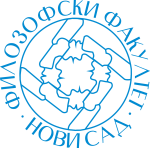 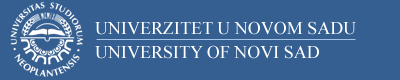 Course unitDescriptorFaculty of PhilosophyFaculty of PhilosophyGENERAL INFORMATIONGENERAL INFORMATIONGENERAL INFORMATIONGENERAL INFORMATIONStudy program in which the course unit is offeredStudy program in which the course unit is offeredKomparativna književnost Komparativna književnost Course unit titleCourse unit titleSrpska književnost 20. vekaSrpska književnost 20. vekaCourse unit codeCourse unit code15КККК2515КККК25Type of course unit Type of course unit obavezanobavezanLevel of course unitLevel of course unitosnovne studije osnovne studije Field of Study (please see ISCED)Field of Study (please see ISCED)0232, Književnost i jezik (komparativna književnost)0232, Književnost i jezik (komparativna književnost)Semester when the course unit is offeredSemester when the course unit is offeredzimski semestarzimski semestarYear of study (if applicable)Year of study (if applicable)33Number of ECTS allocatedNumber of ECTS allocated66Name of lecturer/lecturersName of lecturer/lecturersprof. dr Bojana Stojanović Pantovićprof. dr Bojana Stojanović PantovićName of contact personName of contact persondr Stevan Bradićdr Stevan BradićMode of course unit deliveryMode of course unit deliveryDirektna nastavaDirektna nastavaCourse unit pre-requisites (e.g. level of language required, etc)Course unit pre-requisites (e.g. level of language required, etc)PURPOSE AND OVERVIEW (max 5-10 sentences)PURPOSE AND OVERVIEW (max 5-10 sentences)PURPOSE AND OVERVIEW (max 5-10 sentences)PURPOSE AND OVERVIEW (max 5-10 sentences)Upoznavanje sa osnovnim poetičkim linijama srpske književnosti od moderne do postmodernizma. Status poezije, proze, drame i kritike. Književni pravci i pokreti. Glavni predstavnici. Rodna perspektiva moderne srpske književnosti. Recepcija francuske, engleske, američke, nemačke, ruske, poljske i drugih stranih književnosti.Upoznavanje sa osnovnim poetičkim linijama srpske književnosti od moderne do postmodernizma. Status poezije, proze, drame i kritike. Književni pravci i pokreti. Glavni predstavnici. Rodna perspektiva moderne srpske književnosti. Recepcija francuske, engleske, američke, nemačke, ruske, poljske i drugih stranih književnosti.Upoznavanje sa osnovnim poetičkim linijama srpske književnosti od moderne do postmodernizma. Status poezije, proze, drame i kritike. Književni pravci i pokreti. Glavni predstavnici. Rodna perspektiva moderne srpske književnosti. Recepcija francuske, engleske, američke, nemačke, ruske, poljske i drugih stranih književnosti.Upoznavanje sa osnovnim poetičkim linijama srpske književnosti od moderne do postmodernizma. Status poezije, proze, drame i kritike. Književni pravci i pokreti. Glavni predstavnici. Rodna perspektiva moderne srpske književnosti. Recepcija francuske, engleske, američke, nemačke, ruske, poljske i drugih stranih književnosti.LEARNING OUTCOMES (knowledge and skills)LEARNING OUTCOMES (knowledge and skills)LEARNING OUTCOMES (knowledge and skills)LEARNING OUTCOMES (knowledge and skills)Studenti moraju ovladati komparativnim, teorijskim i kritičkim aspektima ključnih pojava i dela srpske književnosti 20. veka, posebno u južnoslovenskom, balkanskom i evropskom kontekstu. Studenti moraju ovladati komparativnim, teorijskim i kritičkim aspektima ključnih pojava i dela srpske književnosti 20. veka, posebno u južnoslovenskom, balkanskom i evropskom kontekstu. Studenti moraju ovladati komparativnim, teorijskim i kritičkim aspektima ključnih pojava i dela srpske književnosti 20. veka, posebno u južnoslovenskom, balkanskom i evropskom kontekstu. Studenti moraju ovladati komparativnim, teorijskim i kritičkim aspektima ključnih pojava i dela srpske književnosti 20. veka, posebno u južnoslovenskom, balkanskom i evropskom kontekstu. SYLLABUS (outline and summary of topics)SYLLABUS (outline and summary of topics)SYLLABUS (outline and summary of topics)SYLLABUS (outline and summary of topics)Teorijska nastava: Stilsko-poetička heterogenost srpske moderne (impresionizam, naturalizam, dekadencija, simbolizam, avangardni impulsi). Poezija (Dučić, Rakić, Pandurović, Dis, D. Marković); Kritika (B. Popović, LJ. Nedić, Skerlić). Međuratna književnost (ekspresionizam i avangarda: Crnjanski, Vinaver, R. Petrović, Tokin, Vasiljev, Bogdanović, Manojlović, Vasić, Krakov, Nastasijević; dadaizam; zenitizam; nadrealizam). Žanrovski sinkretizam, programi i manifesti. Posleratna poezija (Raičković, Popa, Pavlović, Miljković, Lalić, Hristić, Simović). Proza (Pekić, Kiš, Pavić, D. Mihailović, Selenić). Drama: Simović, A. Popović, D. Kovačević. Kritika i esejistika (I. Sekulić, M. Pavlović, J. Hristić, LJ. Simović, I.V. Lalić), antologije (Z. Mišić, M. Pavlović, L. Kojen, G. Tešić, R. Lazić). Praktična nastava: Proza moderne, žanrovske i stilske osobenosti (Stanković,Uskoković, Milićević, Sekulić, Andrić). Međuratna proza i drama (Crnjanski, Petrović, Nastasijević, Ristić). Proza Ive Andrića, Meše Selimovića.Teorijska nastava: Stilsko-poetička heterogenost srpske moderne (impresionizam, naturalizam, dekadencija, simbolizam, avangardni impulsi). Poezija (Dučić, Rakić, Pandurović, Dis, D. Marković); Kritika (B. Popović, LJ. Nedić, Skerlić). Međuratna književnost (ekspresionizam i avangarda: Crnjanski, Vinaver, R. Petrović, Tokin, Vasiljev, Bogdanović, Manojlović, Vasić, Krakov, Nastasijević; dadaizam; zenitizam; nadrealizam). Žanrovski sinkretizam, programi i manifesti. Posleratna poezija (Raičković, Popa, Pavlović, Miljković, Lalić, Hristić, Simović). Proza (Pekić, Kiš, Pavić, D. Mihailović, Selenić). Drama: Simović, A. Popović, D. Kovačević. Kritika i esejistika (I. Sekulić, M. Pavlović, J. Hristić, LJ. Simović, I.V. Lalić), antologije (Z. Mišić, M. Pavlović, L. Kojen, G. Tešić, R. Lazić). Praktična nastava: Proza moderne, žanrovske i stilske osobenosti (Stanković,Uskoković, Milićević, Sekulić, Andrić). Međuratna proza i drama (Crnjanski, Petrović, Nastasijević, Ristić). Proza Ive Andrića, Meše Selimovića.Teorijska nastava: Stilsko-poetička heterogenost srpske moderne (impresionizam, naturalizam, dekadencija, simbolizam, avangardni impulsi). Poezija (Dučić, Rakić, Pandurović, Dis, D. Marković); Kritika (B. Popović, LJ. Nedić, Skerlić). Međuratna književnost (ekspresionizam i avangarda: Crnjanski, Vinaver, R. Petrović, Tokin, Vasiljev, Bogdanović, Manojlović, Vasić, Krakov, Nastasijević; dadaizam; zenitizam; nadrealizam). Žanrovski sinkretizam, programi i manifesti. Posleratna poezija (Raičković, Popa, Pavlović, Miljković, Lalić, Hristić, Simović). Proza (Pekić, Kiš, Pavić, D. Mihailović, Selenić). Drama: Simović, A. Popović, D. Kovačević. Kritika i esejistika (I. Sekulić, M. Pavlović, J. Hristić, LJ. Simović, I.V. Lalić), antologije (Z. Mišić, M. Pavlović, L. Kojen, G. Tešić, R. Lazić). Praktična nastava: Proza moderne, žanrovske i stilske osobenosti (Stanković,Uskoković, Milićević, Sekulić, Andrić). Međuratna proza i drama (Crnjanski, Petrović, Nastasijević, Ristić). Proza Ive Andrića, Meše Selimovića.Teorijska nastava: Stilsko-poetička heterogenost srpske moderne (impresionizam, naturalizam, dekadencija, simbolizam, avangardni impulsi). Poezija (Dučić, Rakić, Pandurović, Dis, D. Marković); Kritika (B. Popović, LJ. Nedić, Skerlić). Međuratna književnost (ekspresionizam i avangarda: Crnjanski, Vinaver, R. Petrović, Tokin, Vasiljev, Bogdanović, Manojlović, Vasić, Krakov, Nastasijević; dadaizam; zenitizam; nadrealizam). Žanrovski sinkretizam, programi i manifesti. Posleratna poezija (Raičković, Popa, Pavlović, Miljković, Lalić, Hristić, Simović). Proza (Pekić, Kiš, Pavić, D. Mihailović, Selenić). Drama: Simović, A. Popović, D. Kovačević. Kritika i esejistika (I. Sekulić, M. Pavlović, J. Hristić, LJ. Simović, I.V. Lalić), antologije (Z. Mišić, M. Pavlović, L. Kojen, G. Tešić, R. Lazić). Praktična nastava: Proza moderne, žanrovske i stilske osobenosti (Stanković,Uskoković, Milićević, Sekulić, Andrić). Međuratna proza i drama (Crnjanski, Petrović, Nastasijević, Ristić). Proza Ive Andrića, Meše Selimovića.LEARNING AND TEACHING (planned learning activities and teaching methods) LEARNING AND TEACHING (planned learning activities and teaching methods) LEARNING AND TEACHING (planned learning activities and teaching methods) LEARNING AND TEACHING (planned learning activities and teaching methods) Čitanje i analiza tekstova iz literature u skladu sa temema obrađenim tokom teorijske nastave.Čitanje i analiza tekstova iz literature u skladu sa temema obrađenim tokom teorijske nastave.Čitanje i analiza tekstova iz literature u skladu sa temema obrađenim tokom teorijske nastave.Čitanje i analiza tekstova iz literature u skladu sa temema obrađenim tokom teorijske nastave.REQUIRED READINGREQUIRED READINGREQUIRED READINGREQUIRED READINGJ. Deretić, Put srpske književnosti, Beograd, 1996, Poetika srpske književnosti, Beograd, 1997, Istorija srpske književnosti, Beograd, 2002; N. Milošević, Roman M. Crnjanskog, Beograd, 1970; Z. Konstantinović, Uvod u uporedno proučavanje srpske književnosti, Novi Sad, 1984; P. Palavestra, Istorija moderne srpske književnosti, Beograd, 1986; R. Vučković, Poetika hrvatskog i srpskog ekspresionizma, Sarajevo, 1979, Moderni roman 20. veka, Sarajevo, 2005; S. Peković, Srpska proza početkom 20. veka, Beograd, 1987; B. Stojanović Pantović, Srpski ekspresionizam, Novi Sad, 1998, Pobuna protiv središta, Pančevo, 2006, Rasponi modernizma, Novi Sad, 2011. Ostala literatura predviđena silabusom. J. Deretić, Put srpske književnosti, Beograd, 1996, Poetika srpske književnosti, Beograd, 1997, Istorija srpske književnosti, Beograd, 2002; N. Milošević, Roman M. Crnjanskog, Beograd, 1970; Z. Konstantinović, Uvod u uporedno proučavanje srpske književnosti, Novi Sad, 1984; P. Palavestra, Istorija moderne srpske književnosti, Beograd, 1986; R. Vučković, Poetika hrvatskog i srpskog ekspresionizma, Sarajevo, 1979, Moderni roman 20. veka, Sarajevo, 2005; S. Peković, Srpska proza početkom 20. veka, Beograd, 1987; B. Stojanović Pantović, Srpski ekspresionizam, Novi Sad, 1998, Pobuna protiv središta, Pančevo, 2006, Rasponi modernizma, Novi Sad, 2011. Ostala literatura predviđena silabusom. J. Deretić, Put srpske književnosti, Beograd, 1996, Poetika srpske književnosti, Beograd, 1997, Istorija srpske književnosti, Beograd, 2002; N. Milošević, Roman M. Crnjanskog, Beograd, 1970; Z. Konstantinović, Uvod u uporedno proučavanje srpske književnosti, Novi Sad, 1984; P. Palavestra, Istorija moderne srpske književnosti, Beograd, 1986; R. Vučković, Poetika hrvatskog i srpskog ekspresionizma, Sarajevo, 1979, Moderni roman 20. veka, Sarajevo, 2005; S. Peković, Srpska proza početkom 20. veka, Beograd, 1987; B. Stojanović Pantović, Srpski ekspresionizam, Novi Sad, 1998, Pobuna protiv središta, Pančevo, 2006, Rasponi modernizma, Novi Sad, 2011. Ostala literatura predviđena silabusom. J. Deretić, Put srpske književnosti, Beograd, 1996, Poetika srpske književnosti, Beograd, 1997, Istorija srpske književnosti, Beograd, 2002; N. Milošević, Roman M. Crnjanskog, Beograd, 1970; Z. Konstantinović, Uvod u uporedno proučavanje srpske književnosti, Novi Sad, 1984; P. Palavestra, Istorija moderne srpske književnosti, Beograd, 1986; R. Vučković, Poetika hrvatskog i srpskog ekspresionizma, Sarajevo, 1979, Moderni roman 20. veka, Sarajevo, 2005; S. Peković, Srpska proza početkom 20. veka, Beograd, 1987; B. Stojanović Pantović, Srpski ekspresionizam, Novi Sad, 1998, Pobuna protiv središta, Pančevo, 2006, Rasponi modernizma, Novi Sad, 2011. Ostala literatura predviđena silabusom. ASSESSMENT METHODS AND CRITERIAASSESSMENT METHODS AND CRITERIAASSESSMENT METHODS AND CRITERIAASSESSMENT METHODS AND CRITERIASeminarski rad, usmeni ispitSeminarski rad, usmeni ispitSeminarski rad, usmeni ispitSeminarski rad, usmeni ispitLANGUAGE OF INSTRUCTIONLANGUAGE OF INSTRUCTIONLANGUAGE OF INSTRUCTIONLANGUAGE OF INSTRUCTIONSrpskiSrpskiSrpskiSrpski